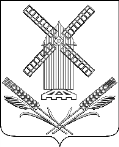 СОВЕТ КАМЫШЕВАТСКОГО СЕЛЬСКОГО ПОСЕЛЕНИЯЕЙСКОГО РАЙОНАРЕШЕНИЕот ___________                                                        № ________ст-ца КамышеватскаяОб утверждении тарифов на услуги, оказываемые муниципальным учреждением «Забота»В соответствии с Федеральным законом от 06 октября 2003 года № 131-ФЗ «Об общих принципах организации местного самоуправления в Российской Федерации», подпункта 6 пункта 1 статьи 26 Устава Камышеватского сельского поселения Ейского района, решением Совета Камышеватского сельского поселения Ейского района от 17 мая 2007 года № 98 «О согласовании вопроса создания муниципального учреждения «Забота» администрации Камышеватского сельского поселения Ейского района» Совет Камышеватского сельского поселения Ейского района решил:1. Утвердить тарифы на услуги, оказываемые муниципальным учреждением «Забота» (прилагается).2. Признать утратившим силу решение Совета Камышеватского сельского поселения Ейского района от 10 июня 2022 года № 126 «Об утверждении тарифов на услуги, оказываемые муниципальным учреждением «Забота».3. Настоящее решение опубликовать в газете «Приазовские степи».4. Настоящее решение вступает в силу со дня его подписания.Глава Камышеватского сельского поселения Ейского района                                                                                  И.Е. АфанасьеваПредседатель Совета Камышеватского сельского поселенияЕйского района                                                                                    В.П. ЧебышеваУТВЕРЖДЕНОрешением СоветаКамышеватского сельского поселенияЕйского районаот ___________ № ______Перечень услуг и тарифов на услуги, оказываемые муниципальным учреждением «Забота» населению и организациям Камышеватского сельского поселения Ейского районаДиректор муниципального учреждения «Забота»                                                                            Ю.Н. Перепада№п/пНаименование услугЕдиница измеренияРасценка с учетом НДС (рубли)Примечания 1Использование трактора с прицепом для перевозки грузоводноразово20002Вспашка огородовсотка2003Выполнение работ с использованием тримерачас700Поросль свыше 30 см1000 руб.4Использование трактора с косилкойодноразово1500Поросль свыше 30 см2000 руб.5Использование трактора (КУНом)одноразово200012Оказание услуг по уборке и содержанию мест захоронений (одноразово)1 могила 70013Распиловка дров, колоть дрова1 м3100014Погрузка, разгрузка в ручную1 м370017Покраска труб, оградок.Погонный метр25018Рытьё ям вручную1 м32000